Základní škola MOZAIKA, o.p.s. Rychnov nad KněžnouaSpolek přátel základní školy Mozaika, z.s.zastoupené ředitelkou Základní školy MOZAIKA, o.p.s. Rychnov nad Kněžnou, Mgr. Kamilou Zemanovou Stieberovoua.......................................................................................... r.č. ........................................................................................................................................... r.č. .................................................(oba rodiče ev. jiní zákonní zástupci dítěte)uzavírají tutoS M L O U V UI.	Ve školním roce 2020/2021 počínaje dnem 1. září 2020 bude Základní škola MOZAIKA, o.p.s. Rychnov nad Kněžnou (dále jen škola) dítěti ........................................................................................... r. č...................................................... poskytovat základní vzdělání v souladu se  zákonem č. 561/2004 Sb. ve znění pozdějších předpisů ( školský zákon). II.	Spolek přátel základní školy Mozaika, z.s.  (dále jen Spolek) a škola zajišťují úhradu těchto nákladů:vybavení a provoz školní budovyvybavení dětí základními učebnicemi a učebními pomůckami dle uvážení školymzdové náklady pracovníků školyIII.	Spolek ani škola nehradí stravné dítěte, ani dopravní výdaje.Ve školním roce 2020/2021 se rodiče dítěte zavazují poskytnout do fondu Spolku (č. ú. 1186817389/0800 nebo výjimečně přímou platbou ve škole) finanční příspěvek ve výši 15 500,- Kč za dítě, které navštěvuje I. nebo II. stupeň školy (dále jen „příspěvek“).  Tato částka, nebo její smluvená splátka, je splatná nejpozději do 30 dnů po podpisu smlouvy ( resp. do 30. 6. 2020), nebyla-li písemně dohodnuta úleva splátkováním. Výše příspěvku se během roku nemění vyjma nutnosti reagovat na zvýšené náklady způsobené změnou zákonného rámce nastavší po uzavření smlouvy. Zaplacený příspěvek ani jeho část se nevrací. Smlouva s rodiči stávajících žáků pro další školní rok musí být uzavřena nejpozději do 30. 6. 2020.Spolek se může dohodnout na poskytnutí nižšího daru než je stanoveno a to dle PRAVIDEL POSKYTOVÁNÍ SLEV, které jsou ke stažení na stránkách školy nebo k dispozici ve škole. Jedním z kritérií pro přiznání slevy je i úsilí rodičů vynaložené ve prospěch školy. Přiznání žádné ze slev není nárokové a rodiče o ni každý rok písemně žádají a to s uvedením důvodů.Dohoda o splátkování : VI.	Spolek se zavazuje na požádání zpřístupnit rodičům informace o finančním hospodaření Spolku i školy. Vedení Spolku je povinno projednat veškeré připomínky, návrhy a stížnosti rodičů.VII.	Dítě je hodnoceno širším slovním hodnocením, a pokud prospívá přiměřeně požadavkům školy, postupuje do dalšího ročníku. V případě přestupu na jinou školu, bude dítěti vydáno na požádání této školy vysvědčení odpovídající klasifikačnímu řádu příslušné školy.Veškerá vysvědčení vydávaná školou mají platnost na celém území ČR.VIII.	Tato smlouva může být vypovězena s okamžitou platností Spolkem po dohodě s vedením školy v případě hrubého a neodpustitelného porušení školního řádu a také tehdy, pokud rodiče bez závažných důvodů nehradí příspěvek do fondu Spolku (viz. bod IV. a V.)IX.	Veškeré záležitosti přesahující rámec této smlouvy budou řešeny po vzájemné dohodě všech tří zúčastněných smluvních stran.X.	Tato smlouva nabývá účinnosti okamžikem rozhodnutí vedení školy o přijetí dítěte do školy. Přijetí bude oznámeno rodičům dítěte do 5ti dnů doporučeným dopisem nebo jiným dohodnutým způsobem. Zároveň rodiče obdrží jeden výtisk potvrzené smlouvy.XI.	Právní vztahy založené smlouvou zanikají v těchto případech:ukončením školního rokujestliže dítě opustilo školu před ukončením školního rokuvýpovědí smlouvy ze strany rodičů	Povinnost rodičů zaplatit příspěvek do fondu podle bodu IV. smlouvy není dotčena, nastane-li některá ze skutečností uvedených v odst. XI.  bod 2. či 3. Nedílnou součástí této smlouvy je přihláška do.... ročníku Základní školy Mozaika, o.p.s. Rychnov nad Kn.Spolek má povinnost chránit osobní údaje ve smlouvě uvedené před zneužitím. S osobními údaji uvedenými ve vzájemné smlouvě bude nakládáno v souladu s právními předpisy. Budou zpracovány pouze po dobu docházky dítěte do školy a tím pádem trvajícího vzájemného smluvního vztahu mezi rodiči žáka a školou. V ...............................................  dne…............................                                  V ......................................................  dne ..............................--------------------------------------------------					---------------------------------------------------- Mgr. Kamila Zemanová Stieberová						          rodiče dítěte 	ředitelka školy														Základní škola MOZAIKA, o.p.s.									U Stadionu 1166									516 01 Rychnov nad Kněžnou									mobil.tel. 739007826Přihláška do .......... ročníkuPřihlášku vyplňte, prosím, přesně a čitelně a to i v případě, že jste ji v předchozích letech vyplňovali. Podepsaná smlouva je nedílnou součástí přihlášky.DítěJméno a příjmení : .................................................… rodné číslo......................................... zdravotní pojišťovna..........................místo a datum narození ................................................................................................................................................................ národnost……………………………stát. přísl. ……………………….bydliště .............................................................PSČ ..................................... telefon domů ....................................................…..případné zdravotní obtíže...............................................................................................................................................................Rodiče dítěteMatkaJméno a příjmení............................................................. adresa....................................................tel...........................................OtecJméno a příjmení............................................................. adresa....................................................tel...........................................Další členové společné domácnosti:(uveďte, prosím, věk a vztah k dítěti - např. bratr 4 roky) ...............................................................................................................E-mailová adresa pro elektronickou komunikaci: ……………………………………………………………………………………………………………….Škola odkud dítě přestupuje: ………………………………………………………………………………………………………………………………………………..…Osobní údaje v přihlášce jsou v souladu se zákonem. Uchovávají se pouze po dobu, která je nezbytná k dosažení účelu jejich zákonného zpracování, včetně archivace. Přístup k nim mají pouze osoby k tomu oprávněné zákonem. Informace, které jsou přínosem při nastavení individuálního přístupu k dítěti za strany školy:Zájmy dítěte:Proč jste se rozhodli přihlásit dítě do této školy? Co od ní očekáváte?V .......................................................dne ..........................................................................................................................	Podpis rodičůotočte, PROSÍM!Počet a výše splátekData splatnostiPodpis rodičePodpis ředitelky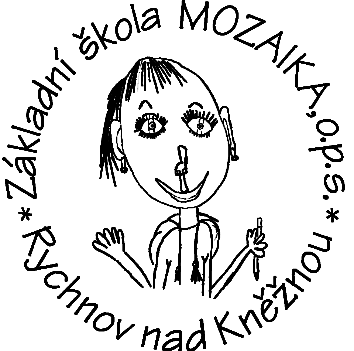 